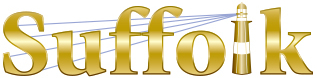 County Community College
Michael J. Grant Campus Academic AssemblyResolution 2019-09 [03]Approving the MED111 Medical TerminologyCourse Adoption ProposalWhereas the Commerce and Health Careers faculty at the Eastern campus have proposed adopting the following course offered only at the Grant campus: MED111 Medical Terminology; and Whereas the MED111 Medical Terminology Course Adoption Proposal has received the necessary multi-campus approvals; and Whereas the College Curriculum Committee approved the MED111 Medical Terminology Course Adoption Proposal at the April 25, 2019 meeting by a vote of 9-0-0; be it thereforeResolved that the Grant Campus Academic Assembly approves the MED111 Medical Terminology Course Adoption Proposal.Passed [46-3-2] on October 1, 2019